Täytetyt retiisikukat Rahkalla täytetyt retiisit on kevyt kesäinen alkupala. 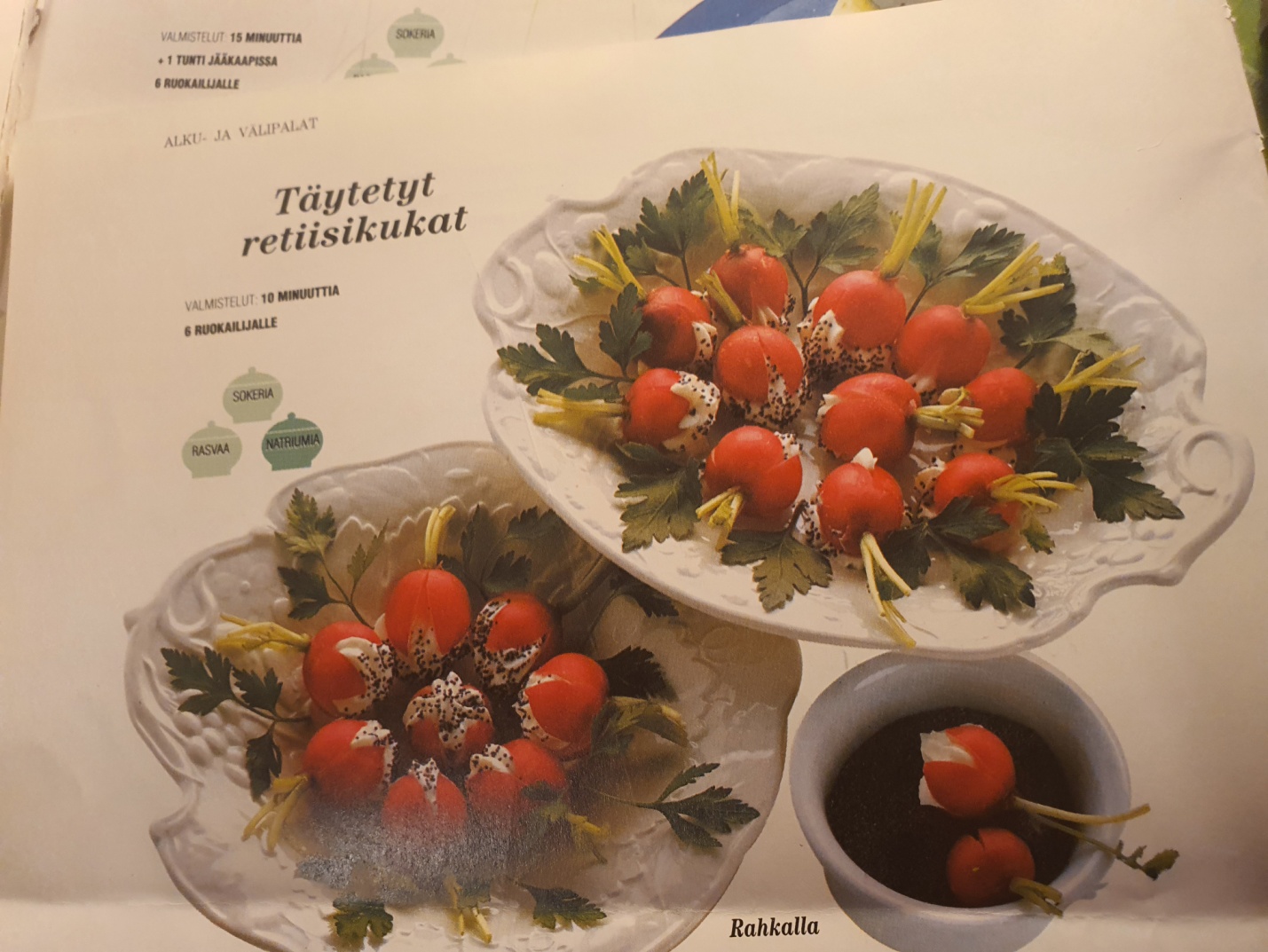 VALMISTELUT: 10 minuuttia6 ruokailijoilleVALMISTELUT: 10 minuuttia6 ruokailijoille100 g MaitorahkaaVastajauhettua Mustapippuria30  (noin 300 g)retiisiä1 tl Unikonsiemeniä tai paprikajauhettaMausta rahka mustapippurilla. Pese retiisit ja leikkaa niiden kärkeen ristiviilto. Pane retiisit jääkylmän veteen 30 minuutiksi, jona aikana ne avautuvat kukiksi.Valuta retiisit kuiviksi. Täytä pursotin rahkalla. Täytä retiisit. Ripota päälle unikonsiemeniä (tai paprikajauhetta). Mausta rahka mustapippurilla. Pese retiisit ja leikkaa niiden kärkeen ristiviilto. Pane retiisit jääkylmän veteen 30 minuutiksi, jona aikana ne avautuvat kukiksi.Valuta retiisit kuiviksi. Täytä pursotin rahkalla. Täytä retiisit. Ripota päälle unikonsiemeniä (tai paprikajauhetta). Yhdessä annoksessa:   Yhdessä annoksessa:   Kaloreita 8Rasvaa yhteensä0 gTyydyttyneitä rasvahappoja0 g Kolesterolia0 mg Proteiineja 1 g Hiilihydraatteja1 gNatriumia20 mg Kuituja0 gSokeria lisätty 0 kcal 